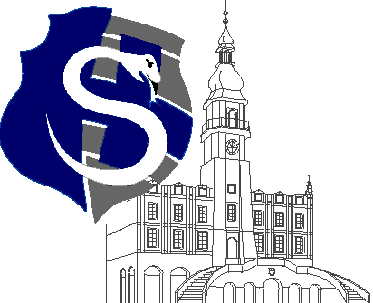 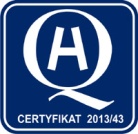 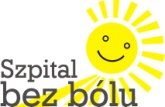 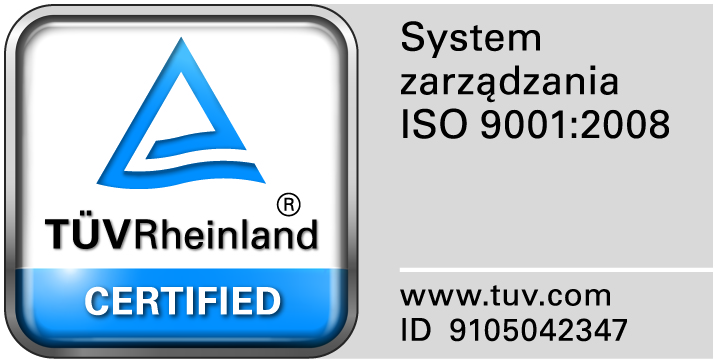 	                                                                                       Zamość, dnia 01.03. 2018r.Z A P R O S Z E N I EZamojski Szpital Niepubliczny  Sp. z o. o. zaprasza do składania ofert na  dostawę różnych środków czystości i worków foliowychZamówienie będzie udzielone  przy zastosowaniu dyspozycji wynikającej z art. 4 pkt 8 ustawy Pzp, zgodnie z regulaminem wewnętrznym, o wartości nie przekraczającej 30 000 Euro.I. Opis przedmiotu zamówienia:1.Przedmiotem zamówienia jest sukcesywna dostawa środków czystości i worków foliowych  według potrzeb bieżących szpitala.2.Przedmiot zamówienia został podzielony na 6 zadań. Zamawiający dopuszcza składania ofert na całość lub na poszczególne zadania. Wymagania dotyczące przedmiotu zamówienia zostały zawarte w załączniku nr 2 (formularz asortymentowo-cenowy).3.Umowa będzie zawarta na 12 miesięcy. 4.Wykonawca wybrany w postępowaniu będzie realizował dostawy częściowe w asortymencie i ilości wskazanej w zamówieniach złożonych przez Zamawiającego w terminie do 3 dni roboczych od złożenia zamówienia.  Cena podana w ofercie winna obejmować wszystkie koszty i składniki związane z wykonaniem zamówienia  oraz warunkami stawianymi przez Zamawiającego. 5.Zapłata za każdą zamówioną i dostarczoną zgodnie z umową partię towaru nastąpi przelewem na rachunek bankowy Wykonawcy w ciągu 30 dni od daty otrzymania  faktury VAT. 6.Zamawiający wymaga zaoferowania stałości cen przez okres obowiązywania umowy.7.Zamawiający zastrzega sobie prawo do zmian  ilościowych zakresu zamówienia, a także prawo do niewykorzystania pełnego zakresu objętego umową. 8.Zamawiający wymaga od Wykonawców realizowania dostaw zgodnie ze składanymi zamówieniami. Niedopuszczalne jest wysyłanie asortymentu, który nie był objęty zamówieniem. II. Kryteria oceny oferty:najniższa cena - 100%.III. Wykaz oświadczeń i dokumentów, jakie mają dostarczyć wykonawcy:1. Formularz ofertowy oraz  formularz asortymentowo-cenowy oraz n/w dokumenty:2.1. Aktualny odpis z właściwego rejestru lub z centralnej ewidencji i informacji o działalności gospodarczej, wystawiony nie wcześniej niż 6 miesięcy przed upływem terminu składania ofert.2.3. Pełnomocnictwo do podpisania oferty, o ile prawo do podpisania oferty nie wynika z innych dokumentów złożonych wraz z ofertą.2.4.   Każdy dokument składający się na ofertę musi być czytelny.3. Oferta musi być podpisana przez Wykonawcę- zgodnie z zasadami reprezentacji wskazanymi we właściwym rejestrze lub ewidencji działalności gospodarczej. Jeżeli osoba podpisująca ofertę działa na podstawie pełnomocnictwa, to musi ono w swojej treści wyraźnie wskazywać uprawnienie do podpisania oferty. Dokument pełnomocnictwa musi zostać złożony jako część oferty.4. Oferta musi być sporządzona w języku polskim.5. Ofertę należy umieścić w zamkniętej kopercie, uniemożliwiającej odczytanie jej zawartościbez uszkodzenia. Koperta winna być oznaczona nazwą i adresem Wykonawcy, zaadresowana:Zamojski Szpital Niepubliczny Sp. z o.o. 22-400 Zamość. ul. Peowiaków 1  i opisana: Oferta – Dostawa różnych środków czystości i worków foliowych.Nie otwierać przed: 08.03.2019r. do godz. 13.006. Oferty należy przesłać na adres Zamawiającego pocztą , za pośrednictwem kuriera lub przy użyciu środków komunikacji elektronicznej na adres: szpitalniepublicznyzam@wp.pl 7. Przed upływem terminu składania ofert Wykonawca może wprowadzić zmiany do złożonejoferty lub ją wycofać. Zarówno zmiana jak i wycofanie oferty winny być doręczone Zamawiającemu na piśmie pod rygorem nieważności przed upływem terminu składania ofert IV. Miejsce i termin składania ofert.1. Wykonawca składa ofertę w siedzibie Zamawiającego w pok. 222 (Dział Obsługi Szpitala), w terminie do dnia 08.03.2019r. do godz. 13.00.2. Oferta otrzymana przez Zamawiającego po terminie składania ofert zostanie niezwłoczniezwrócona Wykonawcy.V. Udzielanie wyjaśnień dotyczących zaproszenia do złożenia ofert.1. Wykonawca może zwrócić się do Zamawiającego z prośbą o wyjaśnienie treści zaproszenia do złożenia ofert. Zamawiający niezwłocznie zamieści odpowiedź na swojej stronie internetowej (w zakładce zamówienia publiczne) pod warunkiem, że wniosek o wyjaśnienie wpłynie do Zamawiającego nie później niż 3 dni przed terminem składania ofert. 2.Osobą do kontaktu jest jest: Elżbieta Bartnik,  tel. 84/ 677 50 31, 512 384 952, fax. 84 638 51 45, szpitalniepublicznyzam@wp.pl.VI. Miejsce i termin otwarcia ofert.1. Oferty zostaną otwarte w siedzibie Zamawiającego w pokoju nr 222, w dniu 08.03.2019 r.o godz. 13.102. Otwarcie ofert jest jawne.3. W trakcie otwarcia ofert Zamawiający odczyta nazwę i adres Wykonawcy oraz informacjedotyczące ceny oferty.VII. Udzielenie zamówienia1. Zamawiający udzieli zamówienia Wykonawcy, którego oferta spełniająca wszystkie wymagania i zostanie uznana za najkorzystniejszą.2. Wynik rozstrzygnięcia postępowania zostanie umieszczony na stronie internetowej Zamawiającego.3. Informacja będzie zawierać nazwę i adres Wykonawcy oraz cenę brutto oferty najkorzystniejszej.4. Po wyborze najkorzystniejszej oferty, Zamawiający wyśle do Wykonawcy umowę w celu podpisania.5. Wykonawca, który złożył ofertę najkorzystniejszą będzie zobowiązany do podpisania umowy wg wzoru przedstawionego przez Zamawiającego i na określonych w niej warunkach XI. Unieważnienie postępowaniaZamawiający może unieważnić postępowanie, gdy :1. Cena najkorzystniejszej oferty przewyższy kwotę jaką Zamawiający zamierza przeznaczyć na sfinansowanie zamówienia,2. Wystąpi zmiana okoliczności powodująca, że prowadzenie postępowania lub wykonanie zamówienia nie leży w interesie zamawiającego,3. Nie zostanie złożona żadna oferta spełniająca wymogi zaproszenia do złożenia ofert,4. Unieważnienia postępowania bez podania przyczyny,5. Nie wybrania żadnej z przedstawionych ofert bez podania przyczynyW załączeniu:Formularz ofertowyFormularze asortymentowo-cenoweProjekt umowy	Klauzula informacyjna RODO		                                                                                                                                                    Prezes Zamojskiego Szpitala Niepublicznego Sp. z o.o.               							   mgr inż. Mariusz Paszko